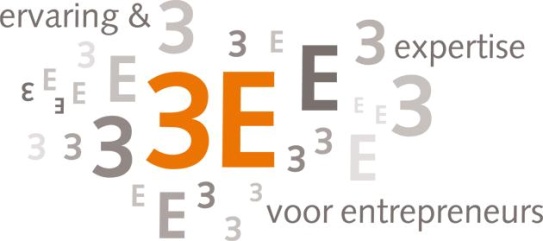 OPDRACHTBEVESTIGINGDe ondergetekenden: 			. . . . . . . . . . . . . . . . . . . . . . . . . . .Naam bedrijf:				. . . . . . . . . . . . . . . . . . . . . . . . . . .Postcode en Woonplaats:		. . . . . . . . . . . . . . . . . . . . . . . . . . .KvK nummer:				. . . . . . . . . . . . . . . . . . . . . . . . . . .Rechtsgeldig vertegenwoordigd door:	. . . . . . . . . . . . . . . . . . . . . . . . . . .Hierna te noemen opdrachtgever,en:3E Innovatie & AdviesMart Smeetslaan 11217 ZE  HilversumRechtsgeldig vertegenwoordigd door: 	. . . . . . . . . . . . . . . . . . . . . . . . . . .KvK 77712005,Hierna te noemen opdrachtnemer, sluiten hierbij een mantelovereenkomst voor subsidie dienstverlening voor een periode van drie jaar.Overeenkomstig deze offerte voert opdrachtnemer daarvoor de activiteiten uit voor opdrachtgever. Deze activiteiten zijn benoemd in onderstaande punten, die onder de werkingssfeer van deze mantelovereenkomst zijn afgesloten en die specifiek gericht zijn op:Het verzorgen van subsidieaanvragen;Begeleiding subsidieaanvraag na toezegging;De opdracht wordt aangegaan voor vermelde opdrachtgever, met eventuele dochterondernemingen of holding die in de aanvraag voor de WBSO/RDA subsidie participeren.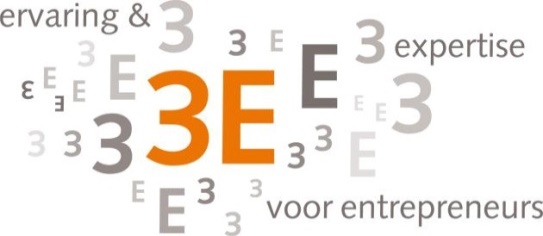 Bij toezegging van de subsidie betaalt opdrachtgever aan 3E Innovatie & Advies het overeengekomen honorarium, t.w. 15 % over de toegezegde WBSO-subsidie.Om de vergoedingen, voortvloeiend uit de werkzaamheden van de onderneming te ontvangen, wordt er gewerkt met een factuur met een betalingstermijn van 14 dagen.Indien de toegekende uren en bedragen zouden leiden tot een lager genoten subsidie bedrag, zal de totale facturatie in redelijk overleg hierop aangepast worden. Deze wordt gebaseerd op de verplichte mededeling van uren, kosten en uitgaven die binnen drie maanden van het nieuwe kalenderjaar gedaan moet zijn. Bij overschrijding van de betalingstermijn behoud 3E Advies zich het recht voor om rente en kosten in rekening te brengen.Op deze opdracht zijn de algemene leveringsvoorwaarden van 3E Innovatie & Advies van toepassing.Voor akkoord opdrachtnemer:				Voor akkoord opdrachtgever:. . . . . . . . . . . . . . . . . . . . . . . . . . .				. . . . . . . . . . . . . . . . . . . . . . . . . . .3E Innovatie & Advies					. . . . . . . . . . . . . . . . . . . . . . . . . . .Datum: . . . . . . . . . . . . . . . . . . . . 				Datum: . . . . . . . . . . . . . . . . . . . . Handtekening:						Handtekening:. . . . . . . . . . . . . . . . . . . . . . . . . . .				. . . . . . . . . . . . . . . . . . . . . . . . . . .